MEMORIU DE PREZENTAREI. DENUMIREA PROIECTULUI :OBIECTIV:  ”SCHIMBARE DE DESTINAȚIE A CLĂDIRII ÎN CURS DE EXECUȚIE AUTORIZATĂ CU A.C. 159/2023 DIN HALĂ DEPOZITARE ÎN HALĂ PRODUCȚIE BARE PENTRU EXTRUDARE”, amplasat in comuna Lumina, str. I.C.Brătianu, nr.5, Jud. Constanta.II. TITULAR :a) denumirea titularului:S.C. ALPROF S.A.b) adresa titularului, telefon, fax, adresa de e-mail:	Comuna Lumina, str. I.C.Brătianu, nr.6, Jud. Constanta.c) reprezentanţi legali/împuterniciţi, cu date de identificare:Cocos SimonaTel: 0749.083.737responsabil pentru protectia mediului	Nanescu Florentina :Tel :0735276473III. DESCRIEREA CARACTERISTICILOR FIZICE ALE INTREGULUI PROIECT :a) Rezumat al proiectului ;Pe amplasament se afla in curs se executie un imobiL autorizat cu A.C. nr. 159/17.08.2023 si regim de inaltime regim de inaltime parter, cu destinatia de hala de depozitare.Se propune schimbarea destinatiei cladirii din hala de depozitare in hala de productie bare pentru extrudare.Pe amplasament vor mai fi amenajate circulatii auto, pietonale si parcaje la sol.Accesele auto se vor realiza din aleea si drumul de acces , pe latura de est - Str.I.C.Bratianu. Accesele in cladire se vor realiza pe fatada est, din strada I.C.Bratianu.Se vor asigura locuri de parcare la nivelul terenului.      Se vor asigura suprafetele de spatii verzi, 30 % din suprafata terenului.Terenul are nr. cadastral 108831 are categoria de folosinta “arabil” si este proprietate privata juridice S.C. ASTORIA RESIDENCE S.A.b) Justificarea necesitatii proiectului: Oportunitatea investitiei este argumentata prin documentatia de Certificat de Urbanism 101/11.04.2024, aprobata si presupune construirea unui imobil cu destinatia rezidentiala: ”SCHIMBARE DE DESTINAȚIE A CLĂDIRII ÎN CURS DE EXECUȚIE AUTORIZATĂ CU A.C. 159/2023 DIN HALĂ DEPOZITARE ÎN HALĂ PRODUCȚIE BARE PENTRU EXTRUDARE”, amplasat in comuna Lumina, str. I.C.Brătianu, nr.5, Jud. Constanta.Construirea acestui imobil este justificata avand in vedere ca amplasamentul se afla in perimetrul unei zone industriale din comuna Lumina. Se respecta distantele aferente zonei de locuire.       Figura: Zona vizata de proiect.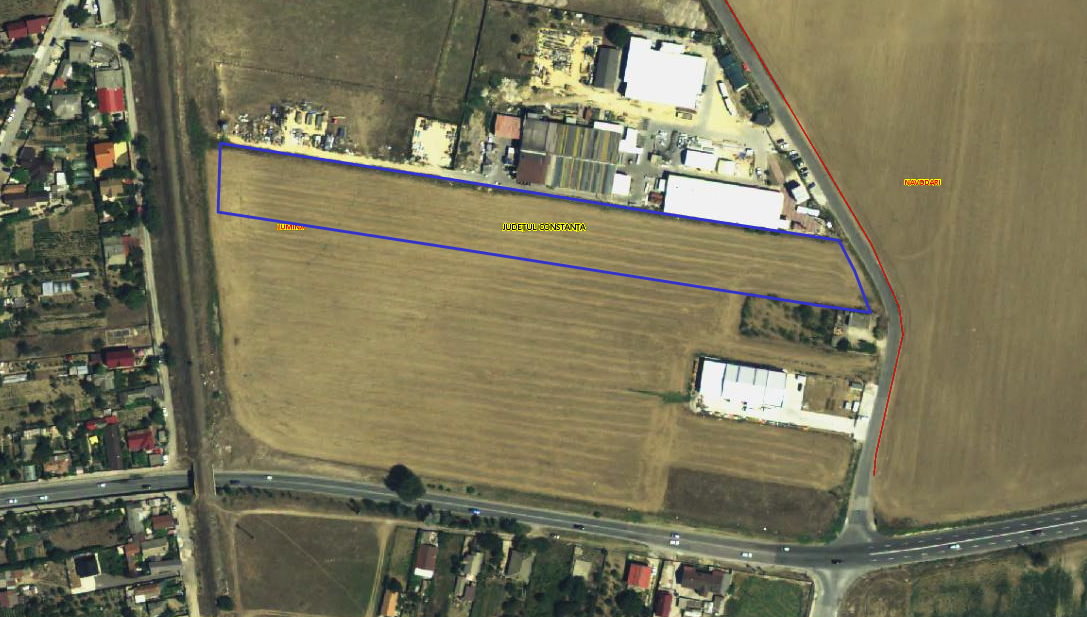 Terenul in suprafata de 12174 mp :Distante ale imobilului nr. cadastral 108831:-	3.70 KM fata de Marea Neagra-	9.50 km fata de orasul Constanta-	61.00 km fata de frontiera cu Bulgaria    COEFICIENTI URBANISTICI PENTRU AMPLASAMENTUL STUDIAT c)Valoarea investitiei:Investitia privin dobiectul de investitie destinatia -	“SCHIMBARE DE DESTINATIEA A CLADIRII IN CURS DE EXECUTIE, AUTORIZATA CU AC 159/17.08.2023 DIN HALA DE DEPOZITARE IN HALA DE PRODUCTIE BARE PENTRU EXTRUDARE” se ridica aproximativ la valoarea de 235.000 lei, respectiv 50 euro/mp.d) Perioada de implementare propusa:Investitia se preconizeaza a se implementa pe o perioada de 12 de lunie)Planse desenate (anexate)Figura: Zona vizata de proiect.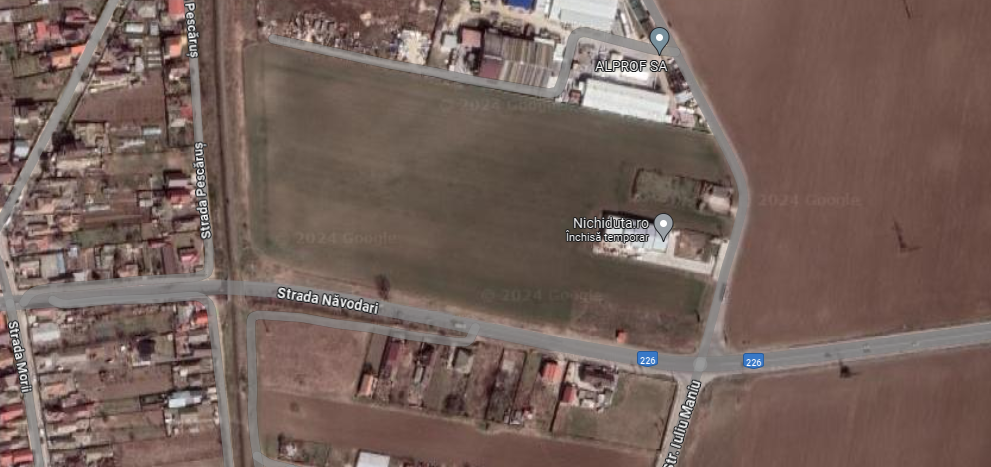 f) Descriere a caracteristicilor fizice ale intregului proiect	            Pe amplasament se afla in curs se executie un imobiL autorizat cu A.C. nr. 159/17.08.2023 si regim de inaltime regim de inaltime parter, cu destinatia de hala de depozitare.            Se propune schimbarea destinatiei cladirii din hala de depozitare in hala de productie bare pentru extrudare.	               Accesul pe amplasament in incinta complexului se va asigura din Str. I C Bratianu,  aflata in partea de est , pe toata latimea limitei de proprietate.Instalatii.            Amplasamentul va dispune de bransament la reteaua locala de apa cu avizul Raja – conform avizului existentAmplasamentul se va bransa la reteaua electrica existenta in zona conform avizului Enel.Amplasamentul nu dispune in zona de retea de gaze – nu este necesara incalzirea spatiilor de depozitare si a anexelor.	Prevederi:Investitia prevede respectarea normelor de igiena si sanatate – conform avizului Directiei de Sanatate Publica – Constanta.Investitia prevede respectarea normelor de mediu si protectia mediului- conform legislatiei in vigoare.	Se vor amenaja spatii special amenajate pentru depozitarea deseurilor rezultate in urma activitatii propuse.	Amplasamentul se afla in intravilanul localitatii Limina, in zona preponderent cu destinatie agricola si industriala. Se respecta distantele aferente zonei de locuire.	Activitatea propusa – productie bare pentru extrudareFinisajeFinisaje pereti exteriori:Parapet beton armat cu o inaltime de 1,50 m Peste peretele de beton armat, strutura metalica imbracata cu tabla Finisaje pereti interiori:Nu exista pereti interiorFinisaje tavane:Chesoane prefabricate din beton armatFinisaje pardoseli:Beton elicopterizatTamplaria exterioara:tamplarie metalica cu sticlaTamplaria interioara:Nu exista tamplarie interioaraHidroizolatii:Se vor executa hidroizolatii la nivelul sarpantei din beton armat.In executia hidroizolatiilor se vor respecta prevederile normativului C112/80 si fisele tehnice ale materialelor.Termoizolatii:Nu se vor executa termoizolatiiProfilul si capacitatile de productie:Activitatea investitiei propuse este de productie bare pentru extrudareInvestitia este strict una de productie si respecta normele si legislatia in vigoare.Profilul:Productia de bare turnate continuu. Capacitatea de productie:Capacitatea de productie este de 550 to/luna cu o medie zilnica de 23 to.Utilaje folosite:Cuptor de topire de 6 to, putere 1000 KW-gaz metan;Cuptor de aliere de 23 to cu amestecare electromagnetica, putere 2000 KW;Instalatie de degazare cu azot cu motor dubluInstalatie de filtrare;Masa de turnare verticala cu capacitate de 17 toMasina de debitare bareFiltru pentru gaze arse.Descrierea proceselor de productie ale proiectului, produse si subproduse obtinute.Bare extrudateDescrierea fluxurilor tehnologice existente:Tabel cu materii prime consumate pentru 1 to bara turnataTabel Deseuri produse la o tona de bara turnata Descrierea proceselor de productie ale proiectului propus:Productia de bare turnate continuu se face prin topirea deseurilor din aluminiu, alierea baii metalice in vederea obtinerii compozitiei chimice dorite, degazarea metalului, urmata de filtrarea acestuia prin filtre cu porozitatea dorita si turnarea in instalatia de turnare verticala.Topirea se face in cuptorul de 6 to unde se procedeaza la eliminarea deseurilor feroase. Topirea se face la temperature mici pentru a preveni deformarea fierului. Dupa topire metalul topit este deversat in cuptorul de 23 to cu amestecare electromagnetica unde se face alierea . Alierea se verifica cu analizatorul spectral.Metalul aliat trece printr-o instalatie de degazare unde prin insuflare de azot  incluziunile sunt eliminate din metalul lichid.Energie si combustibili:In functionarea imobilului se va folosi energie electrica pentru aparate de iluminat si de aer conditionat. Amplasamentul se va racorda la reteaua electrica, cu avizul ENEL DISTRIBUȚIE DOBROGEA Amplasamentul se va racorda la reteaua de apa potabila si canalizare menajera prin racord la reteaua RAJA, cu avizul RAJA.Alimentarea cu apa, asigurarea apei tehnologice	Amplasamentul se va racorda la reteaua de apa apartinand RAJA S.A	Evacuare ape uzate	Conform avizului RAJA, in zona nu exista retea de canalizare. Pana la realizarea retelelor de canalizare in zona, evacuarea apelor uzate menajere se va face intr-un bazin etans vidanjabil dimensionat corespunzator (conform legislatiei si normelor in vigoare). Vidanjarea se va face cu un agent economic autorizat.	Asigurare agent termic	Amplasamentul nu dispune in zona de retea de gaze pentru asigurarea agentului termicConstructiile ce se doresc a fi edificate in zona nu necesita incalzire.Asigurare energie electrica	Alimentarea cu energie electrica se va realiza din reteaua de medie tensiunea orasului, cu avizul ENEL DISTRIBUȚIE DOBROGEA SADescrierea lucrarilor de refacere a amplasamentului in zona afectata de executia investitieiRefacerea amplasamentului dupa construire se va realiza conform proiectului tehnic de executie iar suprafetele de teren ramase libere  se vor amenaja si intretinute ca spatii verzi.Căi noi de acces sau schimbări ale celor existente      Accesul pe amplasament in incinta complexului se va asigura din Str. IC Bratianu aflata in partea de est, pe toata lungimea limitei de proprietate.Resursele naturale folosite în construcţie şi funcţionare	Nu se folosesc resurse naturale in faza de constructive sau de functionare.Relatia cu alte proiecte existente sau planificate.Nu este cazul.Alte activităţi care pot apărea ca urmare a proiectului (de exemplu, extragerea de agregate, asigurarea unor noi surse de apă, surse sau linii de transport al energiei, creşterea numărului de locuinţe, eliminarea apelor uzate şi a deşeurilor)Nu este cazulAlte autorizatii cerute print proiectNu este cazulIV. DESCRIEREA LUCRARILOR DE DEMOLARE NECESARE :Amplasamentul nu necesita lucrari de demolare pentru realizarea obiectului de investitie.V. DESCRIEREA AMPLASARII PROIECTULUITerenul este amplasat in localitatea Lunima, str. IC Bratianu, nr.5, Jud Constanta.Obiectivul se incadreaza in indicatorii urbanistici emisi si in baza Certificatului de Urbanism emis nr. 101 /02.0.2024 Terenul in suprafata de 12174 de mp :cu urmatoarele vecinatati:La nord : I.E. 107020 – Str.IC Bratianu nr.6, lot 1La est :   Str.I.C. BratianuLa vest : Zona protectie cale ferataLa sud : I.E. 101869 – Str.I.C.Bratianu nr.3	Terenul are nr. cadastral 108831 si categoria de folosinta “arabil”.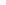 	  Amplasamentul studiat nu face parte din patrimoniul cultural potrivit Listei monumentelor istorice, actualizată, aprobată prin Ordinul ministrului culturii şi cultelor nr. 2.314/2004, cu modificările ulterioare, şi Repertoriului arheologic naţional prevăzut de Ordonanţa Guvernului nr. 43/2000 privind protecţia patrimoniului arheologic şi declarare a unor situri arheologice ca zone de interes naţional, republicată, cu modificările şi completările ulterioare;	In zona nu se afla areale sensibile.	Amplasamentul se afla intravilanul localitatii Lumina, are numarul cadastral nr. 108831 si a fost trasat prin coordonate stero 1970 la punerea in posesie.VI. Descrierea tuturor efectelor semnificative posibile asupra mediului ale proiectului, in limita informatiilor disponibile.A. Surse de poluanti si instalatii pentru retinerea, evacuarea si dispersia poluantilor in mediua) Protectia calitatii apelor	Asa cum s-a mentionatsi anterior, proiectul nu implica evacuarea de ape uzate sau epurate in emisar natural. Evacuarea apelor uzate se va realiza in reteaua de canalizare interioara si apoi in reteaua centralizata.	In perioada de implementare a proiectului se vor adopta masuri pentru evitarea eroziunii hidraulice a suprafetelor excavate sau a depozitelor temporare de pamant. precum si a materialelor solubile sau antrenabile cu apa.	Personalul va fi instruit corespunzator. Utilajele ce vor deserve activitatile desfasurate vor trebui sa detina toate inspectiile tehnice necesare care sa ateste functionarea corespunzatoare a tuturor echipamentelor ce pot genera scurgeri de lubrifianti sau produse petroliere. In aceste conditii riscul producerii unui accident poate fi considerat minim, iar probabilitatea producerii unei poluari cu hidrocarburiva fi redusa.	Se vor asigura toalete ecologice pentru personal in perioada de implementare.	In perioada de functionare, apele uzate vor fi trecute printr-un separator de grasimi.b) Protectia aerului	Pe perioada de implementare a proiectului se vor utiliza echipamente si utilaje de generatie recenta, prevazute cu sisteme performante de minimizare si retinere a poluantilor in atmosfera.	Se impune adaptarea vitezei de rulare a mijloacelor de transport la calitatea suprafetei de rulare. De asemenea, in sezonul cald, umectarea periodica a depozitelor de pamant excavat poate determina minimizarea cantitatilor de praf raspandite in atmosfera.In aceasta faza sunt generate in aer urmatoarele emisii de poluanti:- pulberi din activitatea de manipulare a materialelor de constructie, si din tranzitarea zonei de santier,-  gaze de ardere provenite din procese de combustie.Estimarea emisiilor de poluanti  pe  baza  factorilor  de  emisie  s-a  facut conform metodologiei OMS 1993 si AP42-EPA.   Sistemul de constructie fiind simplu (structura cu cadre din beton armat), nivelul estimat al  emisiilor  din  sursa  dirijata  se incadreaza in V.L.E. impuse prin legislatia de mediu in vigoare. O mare parte din materiale vor fi prefabricate si montate local, razultand ca sursele de emisie nedirijata ce pot aparea in timpul punerii in opera sa fie foarte mici si prin urmare, nu produc impact semnificativ asupra factorului de mediu aer.	c) Protectia impotriva zgomotului si vibratiilor	In incinta, nivelul zgomotului produs este sub limita admisibila, nu genereaza zgomote deosebite pentru a se lua masuri suplimentare de izolare. De asemenea nu este cazul prevederii unor masuri suplimentare fata de vecinatati, intrucat  functiunile sunt complementare, compatibile si paralele.Transportul materialelor de constructie si a materialelor excavate se va desfasura in intervale orare anuntate in prealabil politiei locale.Materialul excavat si produs in urma lucrarilor de constructie se va transporta la cea mai apropiata groapa de gunoi.In incinta nu se creeaza surse de producere a vibratiilor, deasemenea nu exista pericolul ca imobilul ce urmeaza a se construi sa fie afectata de zgomotul sau vibratiile produse in zonele invecinate sau apropiate.Imobilul va fi dotat cu echipamente de incalzire, ventilatie si pompe de apa.Zgomotele si vibratiile produse de aceste echipamente sunt nesemnificative.Se impune utilizarea de echipamente si utilaje performante, care sa genereze nivele minime de zgomot.d) Protectia impotriva radiatiilor Nu exista risc privind radiatiilee) Protectia solului si subsolului	Activitatea se va desfasura strict in zona avizata prin actele de reglementare obtinute pentru investitie. Se interzice ocuparea unor alte suprafete, necuantificate ca fiind necesare in economia investitiei.	Se va interzice efectuarea de interventii la mijloacele de transport si echipamente la locul lucrarii pentru a evita scapari  accidentale de produs petrolier si se va achizitiona material absorbant. Se va interveni prompt in cazul scurgerilor de produse petroliere, pentru a evita migrarea lor pe portiunile de sol.Nu se vor lasa pe amplasament depozite de agregate sau de pamant rezultat din excavatii.f) Protectia ecosistemelor terestre si acvatice	Amplasamentul pe care se doreste construirea imobilului se gaseste intr-o zona in care prin lucrarile cu care se intervine in natura nu va fi afectat ecosistemul.Se vor mentine in totalitate masurile care favorizeaza mentinerea si continuitatea ecosistemului terestru. In ceeea ce priveste protectia mediului, influenta noului obiectiv asupra acestora mediului nu poate fi luata in considerare, impactul activitatii ce apare in urma construirii imobilului asupra zonei in general e nesemnificativa si total inofensiva pentru mediu.Nu vor fi afectate calitatile mediului si se mentin nealterate masurile de prevenire a poluarii de orice natura.	In incinta nu se deverseaza substante toxice pentru subsol, depozitarea si stingerea resturilor menajere se face in europubele amplasate pe platforme realizate special in acest scop.	Se vor prevede pubele pentru colectarea selectivă a deseurilor.	g) Protectia asezarilor umane si a altor obiective de interes public	Toate masurile definitive pentru protectia aerului, protectia impotriva zgomotului sunt masuri cu efecte si in cazul protectiei asezarilor umane.	In perioada executarii lucrarii de constructie a obiectivului se va avea in vedere aspectul salubru al utilajelor folosite, semnalizarea lucrarilor si asigurarea unui ritm corespunzator de lucru cu efecte asupra minimizarii timpului necesar pentru implementare.-     identificarea obiectivelor de interes public, distanţa faţă de aşezările umane, respectiv faţă de monumente istorice şi de arhitectură, alte zone asupra cărora există instituit un regim de restricţie, zone de interes tradiţional etc. - fondul construit in zona este similar, conform certificatului de urbanism  - productie bare extrudare. -     lucrările, dotările şi măsurile pentru protecţia aşezărilor umane şi a obiectivelor protejate şi/sau de interes public. - se va imprejmui terenul, nu sunt zone de interes istoric sau arhitectural in zona studiata	h) Prevenirea si gestionarea deseurilor generate pe amplasament in timpul realizarii proiectului/ in timpul exploatarii, inclusiv eliminarea:	Se vor asigura dotarile necesare pentru colectarea deseurilor generate, atat pe perioada de implementare a proiectului, cat si in perioada de functionare, precum si contracte cu societati autorizate sa preia deseurile generate in vederea valorificarii/eliminarii, dupa caz.	Printre masurile cu caracter general ce trebuie adoptate in vederea asigurarii unui management corect al deseurilor produse in perioada executarii lucrarilor de amenajare, se numara urmatoarele:evacuarea ritmica a deseurilor din zona de generare in vederea evitarii formarii de stocuri si cresterii riscului amestecarii diferitelor tipuri de deseuri;alegerea variantelor de reutilizare si reciclare a deseurilor rezultate, ca prima optiune de gestionare si nu eliminarea acestora la un depozit de deseuri;se vor respecta prevederile si procedurile H.G. 1061/2008 privind transportul deseurilor periculoase si nepericuloase pe teritoriul Romaniei.se interzice abandonarea deseurilor si/sau depozitarea in locuri neautorizate;se va institui evidenta gestiunii deseurilor in conformitate cu H.G. 856/2002, evidentiindu-se atat cantitatile de deseuri rezultate, cat si modul de gestionare a acestora.Pentru fiecare tip de deseu generat se vor amenaja spatii special amenajate pentru depozitarea deseurilor rezultate in urma activitatii propuse., astfel incat sa nu existe riscul poluarii factorilor de mediu.Gestionarea deseurilor	Cantitatile de deseuri generate in perioada de constructie sunt dependente de sistemele constructive utilizate si de modul de gestionare a lucrarilor. Pentru toate deseurile generate se va realiza sortarea la locul de producere si depozitarea temporara in incinta.	Deseurile rezultate in urma desfasurarii activitatilor de constructie-montaj, (codificate conform HG nr.856/2002 privind evidenta gestiunii deseurilor si pentru aprobarea listei cuprizand deseurile, inclusiv deseurile periculoase, Anexa 2) sunt urmatoarele:deseuri menajere  (20 03 01), generate din activitatea angajatilor, se vor depozita in container si vor fi predate pe baza de contract catre serviciul de salubrizare al localitatii; volumul va varia zilnic, functie de numarul echipelor implicate in lucrari;deseuri reciclabile: deseuri de hartie si carton (20 01 01) deseuri de ambalaje de plastic (15 01 02), pentru care se recomanda colectarea si depozitarea separate in recipient adecvate,  special destinate, urmand a fi predate catre societati autorizate, in vederea valorificarii;deseuri de constructii:  pamant si piatra rezultata din excavatii (17 05 04), deseuri metalice (17 04 05), resturi de beton (17 01 01), lemn (17 02 01); fractiunile reciclabile se vor valorifica prin unitatea autorizata; deseurile inerte pot fi utilizate ca materiale de umplutura la indicatia si cerinta autoritatii locale ceemite autorizatia de construire sau pot fi depozitate intr-un depozit de deseuri inerte.Deseurile de constructie rezultate in general din activitatea de edificare a cladirilor pe amplasament sunt reprezentate in proportie de 70-80% de deseuri inerte (betoane, elemente de zidarie).Pentru toate deseurile reciclabile se vor asigura facilitati de depozitare sub forma de containere metalice, pentru colectarea selectivă si valorificarea ulterioara prin unitati autorizate.Functionarea obiectivului va genera deseuri de tip menajer si deseuri de ambalaje. Se vor asigura facilitatile necesare pentru colectarea selectiva.Evacuarea deseurilor menajere se va realiza in baza unui contract incheiat cu operatorul de salubritate autorizat din orasul Constanta.	i) Gospodarirea substantelor si preparatelor chimice periculoase	 In faza de executieIn cadrul procesului de productie nu sunt folosite substante si preparate chimice periculoase care sa afecteze factorii de mediu.In faza de functionareIn cadrul functionarii de productie nu sunt folosite substante si  preparate chimice periculoase care sa afecteze factorii de mediu.B. UTILIZAREA RESURSELOR NATURALE, IN SPECIAL A SOLULUI, A TERENURILOR, A APEI SI A BIODIVERSITATII.	Nu este cazul.VII. DESCRIEREA ASPECTELOR DE MEDIU SUSCEPTIBILE A FI AFECTATE IN MOD SEMNIFICATIV DE PROIECT:Descrierea impactului potentialTinand cont de tipul de activitate propusa prin proiect se preconizeaza ca acest tip de obiectiv nu va avea un impact semnificativ asupra calitatii factorilor de mediu din zona, urmand sa se inregistreze o usoara presiune doar in timpul lucrarilor de constructie.Factor de mediu apaConform caracteristicilor proiectului propus, nu se prevede prelevarea de apa din sursa subterana sau de suprafata din zona amplasamentului, deci nu se vor inregistra efecte asupra hidrologiei zonei si nici nu vor fi afectate in secundar alte activitati dependente de aceasta resursa.Nu se vor evacua ape uzate neepurate si nici ape uzate epurate in emisar natural, deci nu va exista potential impact asupra calitatii apelor de suprafata indusa de o astfel de actiune.Pe amplasament nu vor exista rezervoare de combustibil, uleiuri sau alte substante cu potential ridicat pentru apele de suprafata sau subterane, in caz de deversare.Conform avizului RAJA, in zona nu exista retea de canalizare. Pana la realizarea retelelor de canalizare in zona, evacuarea apelor uzate menajere se va face intr-un bazin etans vidanjabil dimensionat corespunzator (conform legislatiei si normelor in vigoare). Vidanjarea se va face cu un agent economic autorizat.Factor de mediu aerDin punct de vedere al impactului asupra atmosferei, se va inregistra influenta asupra calitatii aerului pe perioada de constructie, ca urmare a excavarii si manipularii pamantului. De asemenea, mijloacele de transport si utilaje folosite pentru realizarea lucrarilor vor genera poluanti caracteristici arderii combustibililor in motoare (NOx, Sox, CO, pulberi, metale grele). Regimul emisiilor acestor poluanti este, ca si in cazul emisiilor de pulberi generate de excavari, dependent de nivelul activitatii zilnice, prezentand o variabila substantiala de la o zi la alta, de la o faza la alta a procesului de constructie.O sursa de praf suplimentara este reprezentata de eroziunea vantului, fenomen care insoteste lucrarile de constructie. Fenomenul apare datorita existentei suprafetelor de teren expuse actiunii vantului, urmare a decopertarii solului.Tinand cont de anvergura investitiei si conditiile de dispersie din zona (caracteristicile Dobrogei si in special zonei litorale) se apreciaza ca nu vor exista influente majore, cuantificabile, in ceeace priveste calitatea aerului in zona.Dupa finalizarea obiectivului se va inregistra presiune suplimentara asupra acestui factor de mediu in cazul arderii combustibilului in centrala termica. Factor de mediu sol/subsolSe va inregistra impact negativ redus, pe termen scurt, urmare a fenomenelor de tasare in zonele ocupate temporar pentru implementarea proiectului.Asupra solului din zona se pot inregistra modificari calitative sub influenta poluantilor prezenti in aer. Este insa o lucrare de dimensiuni reduse, fara o dislocare masiva de personal si echipamente/utilaje in zona, astfel incat nu se preconizeaza inregistrarea unor influente cuantificabile in acest sens.Impactul in zona construita se va inregistra pe termen lung, perioada de viata a constructiei. Se apreciaza insa ca in zona respectiva calitatea solului este slaba din punct de vedere al valorificarii ca suport biologic pentru biodiversitate, dat fiind antropizarea zonei si traficul rutier din zona.Factor de mediu biodiversitateIn planurile urbanistice aprobate, terenul studiat are destinatia, conform mentiunilor din certificatul de urbanism  nr. 101/11.04.2024 de productie bare extrudate.  Speciile de importanta conservativa si asociatiile vegetale valoroase lipsesc.Din punct de vedere al amplasarii proiectului fata de ariile natural cu statut special de conservare, acesta se situeaza in afara acestora, asa cum se observa in figura de mai jos.Pe perioada de implementare a proiectului, fiind lucrari limitate in timp si intr-o zona industriala, nu se prognozeaza un impact negativ asupra calitatii biodiveristatii din zona.Pe perioada de functionare a obiectivului nu se vor inregistra presiuni suplimentare asupra factorului de mediu biodiversitate fata de situatia prezenta (caracteristica zonei, nu aduce o presiune suplimentara, cuantificabila asupra biodiversitatii)Mediul social si economicActivitatea propusa nu va avea impact asupra caracteristicilor demografice ale populatiei locale, nu va determina schimbari de populatie in zona.SCHIMBARI CLIMATICEAtenuarea schimbarilor climaticeProiectul propus nu influenteaza semnificativ emisiile de gaze cu efect de sera si nici cererea de energie. Astfel, asigurarea apei calde pentru consum menajer si incalzirea spatiilor se vor realiza cu ajutorul centralelor in condensatie ce vor functiona pe baza de gaze naturale din reteaua locala, considerat cel mai putin poluant combustibil din categoria surselor neregenerabile, montate in fiecare apartament.Proiectul propus nu implica activitati de exploatare a terenurilor, de schimbare a destinatiei terenurilor sau de silvicultura (de exemplu, despaduriri) care ar putea duce la cresterea emisiilor. In schimb, spatiile verzi amenajate pe o suprafata totala 502.85 mp, pot actiona ca absorbanti de emisii.Avand in vedere specificul proiectului propus a se desfasura precum si dimensiunea a acestuia, proiectul propus nu va determina o crestere semnificativa a deplasarilor personale si nici a transportului de marfa.B) Adaptarea la schimbarile climaticeSensibilitatea proiectului la schimbarile climatice a fost analizata in relatie cu un set de variabile climatice selectate in baza caracteristicilor specifice ale proiectului, precum i a caracteristicilor zonei in care va fi realizat acesta.In tabelul urmator sunt evidentiate principalele potentiale impacturi asociate proiectului , determinate de schimbarile climatice si masurile prevazute prin proiect de diminuare/eliminare a acestor impacturi:O scurtă descriere a impactului potenţial, cu luarea în considerare a următorilor factori:- impactul asupra populaţiei, sănătăţii umane, faunei şi florei, solului, folosinţelor, bunurilor materiale, calităţii şi regimului cantitativ al apei, calităţii aerului, climei, zgomotelor şi vibraţiilor, peisajului şi mediului vizual, patrimoniului istoric şi cultural şi asupra interacţiunilor dintre aceste elemente. Natura impactului (adică impactul direct, indirect, secundar, cumulativ, pe termen scurt, mediu şi lung, permanent şi temporar, pozitiv şi negative);	Deoarece zona in care se va executa lucrarea este o zona industriala la marginea satului Lumina lucrarea in cauza are impact redus asupra terenului si vecinatatilor, iar impactul asupra sanatatii umane este minim. Se poate creea disconfort datorita lucrarilor de constructie, sapaturilor si circulatiei autovehiculelor necesare lucarilor de construire, dar acestea au un caracter izolat si frecventa redusa.Natura impactului va fi unul pozitiv, direct, permanent, pe termen lung, prin faptul că atat pe perioada de construcție cât și pe perioada de funcționare a pensiunii se vor crea locuri de muncă și se vor suplimenta veniturile la bugetul local și de stat- extinderea impactului (zona geografică, numărul populaţiei/habitatelor/speciilor afectate);Impactul va avea carecter local izolat (in limitele amplasamentului studiat)-   magnitudinea şi complexitatea impactului;	impactul global prognozat va fi pozitiv, pe termen lung-   probabilitatea impactului;	Probabilitatea impactului este redusa-   durata, frecvenţa şi reversibilitatea impactului;	Impactul va fi pe termen scurt, de la data inceperii constructiilor, si va avea un caracter temporar, pe durata executiei lucrarii. Terenul se va aduce la starea initiala dupa terminarea lucrarilor.-     măsurile de evitare, reducere sau ameliorare a impactului semnificativ asupra mediului;Se vor lua masurile necesare de protectie si control a lucrarilor de constructie astfel incat sa se asigure protectia mediului inconjurator conform legislatiei in vigoare.-    natura transfrontalieră a impactului.Nu este cazul.VIII.  Prevederi pentru monitorizarea mediuluiPrevederi pentru monitorizarea mediuluiPe perioada de implementare a proiectului se va avea in vedere raportarea modului de gestionare a deseurilor si a surplusului de pamant excavat, precum si a apelor uzate evacuate de pe santier.Avind in vedere zona de amplasament a constructiei, la marginea localitatii Lumina, nu intra in raza de supraveghere si monitorizare permanenta, zona neavand un grad ridicat de poluare.	Se vor lua toate masurile de protectie si supraveghere a conditiilor de mediu pentru urmarirea permanenta a calitatii tuturor factorilor de mediu implicati in mentinerea unui climat sanatos.IX. Legătura cu alte acte normative şi/sau planuri/programe/strategii/documente de planificare:Justificarea încadrării proiectului, după caz, în prevederile altor acte normative naţionale care  transpun  legislaţia  comunitară  (IPPC,  SEVESO,  COV,  LCP,  Directiva  Cadru  Apă, Directiva Cadru Aer, Directiva Cadru a Deşeurilor etc.):  Nu este cazulX. Lucrări necesare organizării de şantier:In scopul realizarii obiectivului proiectat organizarea de santier se amenajeaza in cadrul terenului detinut de benefciar.Organizarea de șantier se va amenaja strict pe terenul aflat în proprietatea beneficiarului și nu va afecta domeniul public.Functiunile organizarii de santier sunt:parcare pentru autovehiculele si depozitare temporara pentru echipamentele si utilajele utilizate in timpul implementarii planului;depozitare temporara pentru materiale de constructii (piatra sparta, nisip)aceasta va consta in amplasarea unui container metalic pe amplasament in partea de nord a acestuia pe o suprafata de 25 de mp reprezentand un spatiu de depozitare a materialelor de constructie si o cabina de paza.dupa caz, zona depozitare echipamente si materiale marunte in eurocontainer;zona administrativa pentru personalul implicat in realizarea investitiei; se vor asigura facilitatile igienico-sanitare necesare toate locurile cu risc de accidente vor fi imprejmuite si semnalizate corespunzator existand persoana specializata pentru aceasta activitate.va fi amenajat un punct de prim ajutor dotat cu trusa sanitara.va fi amplasat un pichet de incendiu dotat corespunzator si toate baracile vor fi dotate cu extinctoare.Dupa finalizarea lucrarilor, amplasamentul OS va fi adus la starea initiala, astfel sa se asigure reutilizarea terenului. Nu sunt surse de poluanti in cadrul organizarii de santier, astfel ca nu exista nici un impact poluant asupra mediului.XI. Lucrări de refacere a amplasamentului la finalizarea investiţiei, în caz de accidente şi/sau la încetarea activităţii în măsura în care aceste informaţii sunt disponibileDupa finalizarea perioadei de exploatare a obiectivului urmeaza etapa de dezafectare, care va fi data de durata de functionare a imobilului. Aceasta presupune dezafectarea constructiilor, golirea si curatarea structurilor subterane (conducte), curatarea terenului de posibile resturi de materiale de constructie, umplerea excavatiilor cu pamant de calitate similara cu cel din zona invecinata acestora.	Lucrarile de dezafectare se vor face in conditii de protectie pentru calitatea factorilor de mediu si in conformitate cu cerintele de avizare ale legislatiei de mediu.Se vor amenaja spatii verzi pe amplasament in ponderea specificata prin certificatul de urbanism respectiv minim 30 % din suprafata terenului.XIII. Pentru proiectele care intră sub incidenţa prevederilor art. 28 din Ordonanţa de urgenţă a Guvernului nr. 57/2007 privind regimul ariilor naturale protejate, conservarea habitatelor naturale, a florei şi faunei sălbatice, aprobată cu modificări şi completări prin Legea nr. 49/2011, cu modificările şi completările ulterioare.	Nu este cazul XIV. Pentru proiectele care se realizează pe ape sau au legătură cu apele, memoriul va fi completat cu următoarele informaţii, preluate din Planurile de management bazinale, actualizate:	Nu este cazulXV. Criteriile prevăzute în anexa nr. 3 la Legea nr. .......... privind evaluarea impactului anumitor proiecte publice şi private asupra mediului se iau în considerare, dacă este cazul, în momentul compilării informaţiilor în conformitate cu punctele III - XIV.	Nu este cazulData:										Intocmit, 									arh. URETU GEORGE ANDREIS TEREN12.174 mpEXISTENTPROPUSSC      962.00 mp     962.00 mpSD     962.00 mp     962.00 mpP.O.T.     7,90 %     7,90 %C.U.T.      0,07      0,07Nr.Materie primaConsum toObservatii1Deseu aluminiu1.06÷1.12Functie de calitatea deseului2Lingouri aluminiu1.02÷1.05Functie de tip aliaj de produs3Magneziu metalic0.002÷0.004In functie de  tip aliaj de produsNr.Produs rezultatCantitate toneObservatii1Zgura cu 25/30% aluminiu       0.05-0.12In functie de materia prima folosita.Zgura se valorfica prin vanzare la procesatori2Cenusa de la filtrare12.01.040.001÷0.0014In functie de tipul deseului materie prima folosit se neutralizeazaVariabila climaticaTendinta variabilei climaticeImpact potentialMasuri de diminuareTemperaturaCresterea temperaturii mediiCresterea temperaturilor extremeDisconfort pentru client/angajati-Utilizarea de materiale de constructii performante care asigura o buna izolare termica a cladirii-Izolarea termica a cladirii-Utilizarea geamurilor termopan cu cel putin 3 camereSecetaCresterea numaruluide perioade secetoase Nu afecteaza in mod direct obiectivul analizat dar poate determina restrictii in ceea ce priveste alimentarea cu apa a obiectivului-Masuri de reducere a consumului de apa prin contorizarea consumului de apa.-Montarea bateriilor sanitare cu limitator de temperatura	si presiune ridicata-Dotarea grupurilor sanitare cu rezervoare duble de apa.PrecipitatiiCresterea cantitatilor de precipitatii extreme Inundarea amplasamentului    -Obiectivul nu se afla intr-o zona inundabila.      -Masurile de evacuare corespunzatoare   ale   apelor pluviale din zona amplasamentului sunt suficiente, in masura in care acestea nu inunda amplasamentele invecinateFurtuni si modificari ale vitezei maxime a vantuluiCresterea vitezei vantuluiCresterea frecventei de aparitie a vanturilor puterniceAvarierea cladirii, smulgerea unor echipamente de pe terasa, pericol de accidente     -Sistemul constructiv al cladirii este unul solid , in conditiile respectarii normelor in constructii la realizarea imobilului, impactul este unul nesemnificativEroziune costieraCre terea fenomenului de erozmne ce conduce la reducerea/ pierderea zonelorcostiere actualeAvarierea/ distrugerea cladiriiImpactul este nesemnificativ, imobilul este amplasat la o distanta de 3.7 km de tarmul Marii Negre